ПРОЕКТВносится Главой Северодвинска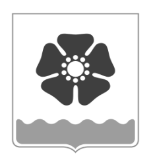 Городской Совет депутатовмуниципального образования «Северодвинск» (Совет депутатов Северодвинска)шестого созываРЕШЕНИЕОб установлении базовой ставки арендной платы  на 2022 год за пользование муниципальным недвижимым имуществом  В целях повышения эффективности использования муниципального имущества,                          в соответствии с Положением о порядке распоряжения муниципальным имуществом при передаче его в пользование, утвержденным решением Совета депутатов Северодвинска                 от 26.02.2009 № 34, Совет депутатов Северодвинскарешил:1. Установить на 2022 год базовую ставку арендной платы за один квадратный метр             в год за пользование муниципальным недвижимым имуществом (нежилыми зданиями                  и помещениями) в размере 2 676 рублей, без учета налога на добавленную стоимость, в том числе в расчете за месяц – 223 рубля.2. Настоящее решение вступает в силу с 1 января 2022 года.3. Опубликовать (обнародовать) настоящее решение в бюллетене нормативно-правовых актов муниципального образования «Северодвинск» «Вполне официально», разместить в сетевом издании «Вполне официально» (вполне-официально.рф) 
и на официальных интернет-сайтах Совета депутатов Северодвинска и Администрации Северодвинска.от№  ПредседательСовета депутатов Северодвинска_______________________М.А. СтарожиловГлава муниципального образования«Северодвинск»  ________________________И.В. Скубенко